 Pennsylvania Association on Probation, Parole & Corrections Welcomes you to our 101th Conference & Training Institute 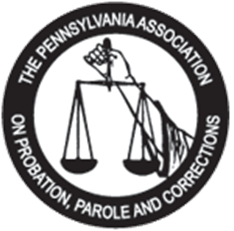                 2023 AGENDA Pennsylvania Association on Probation, Parole & Corrections Welcomes you to our 101th Conference & Training Institute                 2023 AGENDA Pennsylvania Association on Probation, Parole & Corrections Welcomes you to our 101th Conference & Training Institute                 2023 AGENDASunday, May 21, 2023 Sunday, May 21, 2023 Sunday, May 21, 2023 5:00 – 6:00 p.m. Early Registration 6:00 – 8:00 p.m. WELCOME RECEPTION Monday, May 22, 2023 Monday, May 22, 2023 Monday, May 22, 2023 8:30 – 9:30 a.m. Registration 9:30 – 10:00 a.m. Pledge of Allegiance/DOC Honor GuardOpening Remarks by PAPPC President Eileen Hager 10:00 – 10:30 a.m. Break with Vendors 10:30 – 12:00 p.m. General Session:  Thriving Together Through Inclusion - Nicole Tyler 12:00 – 1:30 p.m. Lunch/Business Meeting 1:30 – 3:00 p.m. BREAK OUT SESSIONS (choose one) BREAK OUT SESSIONS (choose one) Real Colors Part 1 – Rich PodguskiConversations in Recovery – Dawn Smitley & Jillian HauserTrauma in the Brain – Dr. Carolyn MentaReentry Simulation – Missy RepsherOvercoming Unconscious Bias – Nicole Tyler3:00 – 3:30 p.m. Afternoon Break with Vendors and Refreshments 3:30 – 5:00 p.m. BREAK OUT SESSIONS (choose one) BREAK OUT SESSIONS (choose one) Real Colors Part 2 – Rich PodguskiMindfulness – Laurie GeorgeHuman Trafficking – Tammi Burke Reentry Simulation – Missy Repsher5:15 p.m. SILENT AUCTION CLOSES – Please pay & pick up same day -- Cash, credit cards and checks accepted.SILENT AUCTION CLOSES – Please pay & pick up same day -- Cash, credit cards and checks accepted.Tuesday, May 23, 2023Tuesday, May 23, 2023Tuesday, May 23, 20237:45 – 8:15 a.m. Registration 8:30 – 10:00 a.m. Plenary: ACTION® Training for Active Threats/Shooter(s) & Multi-hazards - John Sakoian10:00 – 10:30 a.m. Break with Vendors 10:30 – 12:00 p.m. Plenary cont’d: ACTION® Training for Active Threats/Shooter(s) & Multi-hazards – John Sakoian12:00 – 1:30 p.m. Lunch/Award Presentations 1:30 – 3:00 p.m. General Session: Trauma and Addiction – Ken Montrose3:00 – 3:30 p.m.Afternoon Break with Vendors and RefreshmentsAfternoon Break with Vendors and Refreshments3:30 – 5:00 p.m.General Session cont’d: Trauma and Addiction – Ken Montrose General Session cont’d: Trauma and Addiction – Ken Montrose 5:15 p.m.SILENT AUCTION CLOSES – Please pay & pick up same day – Cash, credit cards, and checks accepted. SILENT AUCTION CLOSES – Please pay & pick up same day – Cash, credit cards, and checks accepted. 7:00 pm – 12:00 a.m.ENTERTAINMENT Wednesday, May 24, 2023 Wednesday, May 24, 2023 Wednesday, May 24, 2023 8:45 -- 9:00 a.m. Presentation of Silent Auction Proceeds 9:00 – 9:15 a.m. DOC Honor Guard 9:15 – 11:30 a.m.  3D K9